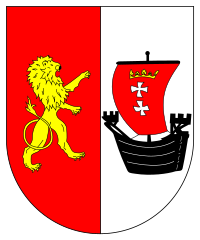 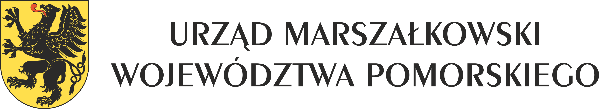 SPOTKANIE NA TEMAT MOŻLIWOŚCI FINANSOWANIA DZIAŁAŃ W RAMACH PROGRAMÓW MIĘDZYNARODOWYCHProgram spotkania11 września 2023r. godz. 10:30 -12:30Centrum Kultury i Sportu w Pruszczu Gdańskim, Ul. Fryderyka Chopina 34, sala kinowa, 83 – 000 Pruszcz Gdański10:30 - 10:35	Przywitanie gości Marian CichonStarosta Gdański10:35 - 10:50	Wprowadzenie do programów międzynarodowychMaciej Nowakowski, Zastępca Dyrektora, Departament Rozwoju Regionalnego i PrzestrzennegoUrząd Marszałkowski Województwa Pomorskiego10:50 - 11:10	Prezentacja doświadczeń z realizacji wybranych projektów międzynarodowych Przedstawiciele Miasta Pruszcz Gdański11:10 - 11:20	Programy międzynarodowe dla początkującychAgnieszka Święcka, Referat Programów Międzynarodowych, Urząd Marszałkowski Województwa Pomorskiego11:20 - 11:35		Programy międzynarodowy dostępne dla Pomorzan 	Przedstawiciele Referatu Programów Międzynarodowych, Urząd Marszałkowski Województwa Pomorskiego11:35 - 12:05		Prezentacja programów międzynarodowych oraz przykładów komplementarności z innymi mechanizmami finansowymi Agnieszka Skroban-Kryśkiewicz, Referat Programów Międzynarodowych, Urząd Marszałkowski Województwa Pomorskiego12:05 - 12:20	Dyskusja 12:20 - 12:25 	Film o projektach Interreg12:25 - 12:30	Zakończenie spotkania